SOCIEDAD EDUCACIONAL COLEGIO LICANCABUR LTDA.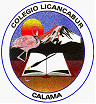 Avda. Central Sur N° 1863, Villa Ayquina, CalamaRBD – 012867-8, Ministerio de EducaciónRUT: 76.205998-3LISTA DE MATERIALES AÑO 2024 TERCERO MEDIOLENGUA Y LITERATURATexto de Lengua y Literatura. Tercero Medio. Proyecto "Savia". Editorial SM.1 cuaderno universitario cuadro grande de 100 hojas.LECTURAS COMPLEMENTARIASMATEMÁTICATexto Matemática 3ro Medio “Proyecto Savia Media”, Editorial SM.1 cuaderno de 100 hojas cuadriculado.1 destacador.1 carpeta con archivadorCalculadora científica.CIENCIAS PARA LA CIUDADANÍA1 cuaderno cuadriculado universitario de 100 hojas.1 carpeta con archivador.Los materiales se solicitarán durante el año.FILOSOFÍATexto de Filosofía 3ro Medio “Proyecto Savia”, Editorial SM.1 cuaderno cuadriculado universitario de 80 hojas.EDUCACIÓN CIUDADANATexto de Educación Ciudadana 3ro Medio “Proyecto Savia”, Editorial SM.1 cuaderno lineal universitario de 80 hojas.IDIOMA EXTRANJERO INGLÉSTexto de Inglés Make your Mark, B1 Split Edition A Student”s Book.1 cuaderno Universitario, cuadro grande, de 100 hojas.1 carpeta con archivador.1 diccionario Inglés – Español / Español – Inglés.ARTES VISUALES1 croquera tamaño mediano.1 block de dibujo mediano.Lápices grafito 4H, HB y 4B   (Los materiales a usar en la asignatura, será pedidos durante el año según la unidad)MÚSICA1 instrumento musical melódico o armónico (guitarra, teclado u otro).1 cuaderno de pauta completa1 cuaderno college de 60 hojas cuadriculado.(Los materiales a usar en la asignatura, será pedidos durante el año según la unidad)EDUCACIÓN FÍSICABuzo institucional.Polera institucional cuello redondo.Zapatillas deportivas color sobrio.   Útiles de aseo personal (toalla de mano, crema, jabón, polera institucional de recambio).ORIENTACIÓNTexto Convivir 3° y 4° Medio Editorial SMJEFATURA1 estuche con lápiz grafito, goma de borrar, sacapuntas, pegamento en barra, tijeras, lápices de colores, lapiceras, regla de 20 cms. destacador)Los siguientes materiales se solicitan al iniciar las clases presenciales, son de uso de cada estudiante y se entregan al profesor jefe:2 resmas de hojas tamaño oficio.2 rollos de toalla de papel.4 rollos de papel higiénico.3 plumones de pizarra (negro, azul, rojo)1 desinfectante de ambientes y superficies en spray.1 jabón gel mediano.1 toalla clorox o desinfectante pequeña.TítuloAutorMes1La MetamorfosisFranz KafkaAbril2La Condena de TodosJaime ValdiviesoMayo3BonsaiAlejandro ZambraJunio4El señor de las moscas.William GoldingAgosto5Ser niño huacho en la historia de ChileGabriel SalazarOctubre6LagarGabriela MistralNoviembre